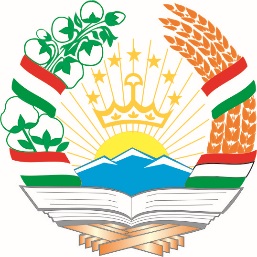 ЉУМЊУРИИ ТОЉИКИСТОНМАЌОМОТИ ИЉРОИЯИ ЊОКИМИЯТИ ДАВЛАТЇ ДАР ШАЊРИ ДУШАНБЕБАРНОМАИ РУШДИ ИЉТИМОИЮ ИЌТИСОДИИ ШАЊРИ ДУШАНБЕ БАРОИ ДАВРАИ ТО СОЛИ 2025Душанбе - 2017МУНДАРИЉАРУЙХАТИ ИХТИСОРОТ	3МАЪЛУМОТИ МУХТАСАР	4МУЌАДДИМА	5БОБИ 1. ДУШАНБЕ ДАР СОЛИ 2025	71.1. Тањлили њолати кунунии шањри душанбе	71.2. Биниш, њадаф ва вазифањо	81.3. Маълумоти мухтасар оид ба дастовардњои шањр дар 25 соли истиќлолияти давлатии тољикистон	9БОБИ 2. РУШДИ ИНФРАСОХТОР	112.1. Хољагии манзилию коммуналї	112.2. Коркарди партовњои сахти маишї	112.3. Таъмини оби нўшокї ва масъалањои корезї	112.4. Роњњо	122.5. Наќлиёти мусофиркаш	142.6. Таъмини барќ	15БОБИ 3. РУШДИ УСТУВОРИ ИЌТИСОДЇ	173.1. Соњаи саноат	173.2. Соњаи меъморї ва сохтмон	213.3. Фазои сармоягузорї	223.4. Соњибкории хурд ва миёна	243.5. Бозори истеъмолї	293.6. Бахши молиявї	31БОБИ 4. РУШДИ САРМОЯИ ИНСОНЇ	354.1. Маориф ва илм	354.2. Тандурустї	364.3. Фарњанг	384.4. Сайёњї, варзиш ва сиёсати давлатии љавонон	394.5. Коњиш додани нобаробарии иљтимої	41БОБИ 5. ИДОРАКУНИИ ЉАРАЁНИ ТАТБИЌИ БАРНОМА	445.1. Сарчашмањои маблаѓгузории татбиќи барнома	445.2. Низоми мониторинг ва арзёбї	44РУЙХАТИ ИХТИСОРОТААИ		Андоз аз арзиши иловашудаАО		Агентии омори назди Президенти Љумњурии Тољикистон АИ		Академияи илмњои Љумњурии Тољикистон АКТ		Ассотсиатсия кордињандагони ТољикистонАХД		Агентии хизмати давлатии назди Президенти Љумњурии ТољикистонАХШ		Агентии хусусии шуѓл АЭС		Арзёбии экологии стратегїБВИ		Бахши воќеии иќтисодиёт БЃС		Беморињои ѓайрисироатї БДС		Барномаи давлатии сармоягузорї БМР		Барномаи миёнамуњлати рушд БМТ		Бонки миллии ТољикистонБРСММ	Барномаи рушди Созмони Милали Муттањид БУО		Барномаи Умумиљањонии Озуќаворї БХ		Бахши хусусї ВА		Вазорати адлияи Љумњурии ТољикистонВАО		Воситањои ахбори омма МАЪЛУМОТИ МУХТАСАРТаъсис шудааст: 	Соли 1924 (њамчун пойтахти Љумњурии Мухтори Шўравии Сотсиалистии Тољикистон, соли 1929 пойтахти Љумњурии Шўравии Сотсиалистии Тољикистон. Аз соли 1929 то 1961 номи Сталинободро дошт. Њудуди марзию маъмурии он аз се ноњия: Душанбе, Марказї ва Роњи оњан) иборат буд. Бо ќарори Совети Вазирони РСС Тољикистон аз 30 марти 1975, №874 аз њисоби ноњияи Марказї (њоло Фирдавсї) ва Октябр (њоло Исмоили Сомонї) ва ноњияи Сино таъсис дода шуд). Масоњат:                           	 	0,1 њазор км2 Сохтори њудудию маъмурї:	4 ноњия: Исмоили Сомонї, Шоњмансур, Фирдавсї ва СиноАњолї:              	 		816,8 њазор нафар (52,2% - мард ва 47,8% - зан) Зичии ањолї дар 1 км2:           	8,2 њазор нафар Захирањои мењнатї:		541,7 њазор нафарАњолии аз љињати иќтисодї фаъол:				194,3 њазор нафарДавомнокии умр:                    	74,6 сол (73,2 - мард ва 76,1 - зан)Корхонањои саноатї:         	   	486 ададМаљмўи мањсулоти минтаќавї (МММ):		10,1 млрд. сомонїМММ ба њар нафар ањолї:	12,4 њазор сомонїЊиссаи МММ дар ММД:    	18,5 фоизМуассисањои тиббї:		59 ададШумораи кат:             		2745 ададШумораи духтурон:                	3050 нафарТаъминот бо табибон:            	37,2 нафар ба 10000 њазор нафар ањолїМуассисањои таълимї:	  	137 ададЁдгорињои таърихї:                 	28 ададМуассисањои фарњангї:          	39 адад  МУЌАДДИМАБарномаи рушди иљтимоию иќтисодии шањри Душанбе барои давраи то соли 2025 (минбаъд БРД-2025) бо маќсади иљрои банди 1-и Наќшаи чорабинињо оид ба иљрои дастуру супоришњои Президенти кишвар, ки дар вохўрї бо масъулону фаъолони шањри Душанбе 15 феврали соли 2017 баён доштанд, тарњрезї гардидааст.Њангоми тањияи БРД-2025 талаботњои “Дастури методї оид ба тањия ва татбиќи барномањои рушди минтаќањои Љумњурии Тољикистон” ба инобат гирифта шуда, он ба њадаф ва афзалиятњои Стратегияи миллии рушди Љумњурии Тољикистон (СМР) барои давраи то соли 2030 ва Барномаи миёнамуњлати рушди Љумњурии Тољикистон (БМР) барои солњои 2016-2020 мутобиќ карда шудааст.Њуљљатњои њуќуќие, ки дар асоси онњо тањияи БРД-2025 ба роњ монда шудааст, ин: Конститутсияи Љумњурии Тољикистон, Ќонуни Конститутсионии Љумњурии Тољикистон “Дар бораи маќомоти мањаллии њокимияти давлатї”, Ќонуни Љумњурии Тољикистон “Дар бораи дурнамоњо, консепсияњо, стратегияњо ва барномањои давлатии рушди иљтимоию иќтисодии Љумњурии Тољикистон”, СМР-2030, БМР 2016-2020 ва Њадафњои рушди устувор (ЊРУ) мебошанд. Фаъолияти маќомоти мањаллии њокимияти давлатии шањр дар доираи Барномаи мазкур минбаъд низ барои ноил гардидан ба њадафњои стратегии муайянгардидаи кишвар, аз љумла таъмини амнияти энергетикї ва истифодаи самарабахши неруи барќ, рањої аз бунбасти коммуникатсионї ва табдил ба кишвари транзитї, таъмини амнияти озуќаворї ва дастрасии ањолї ба ѓизои хушсифат ва вусъатдињии шуѓли пурмањсул нигаронида мешавад.Барномаи мазкур њамчун њуљљати асосї самтњои афзалиятнок ва сиёсати ояндаи рушди иљтимоию иќтисодии шањрро барои давраи дарозмуњлат муайян менамояд ва барои ноил шудан ба рушди устувори иќтисодї, дастрасии ањолї ба хизматрасонињои заминавии иљтимої, рифої, инфросохтори замонавї, шароити шоистаи зиндагии аз лињози экологї мутобиќ, коњиш ёфтани сатњи камбизоатї ва инчунин, зиёд шудани табаќаи миёнаи ањолии шањр заминаи босазо хоњад гузошт.Аз ин рў, ба Барномаи рушди шањр 426 лоиња ба маблаѓи умумии 18,3 млрд. сомонї ворид шудааст.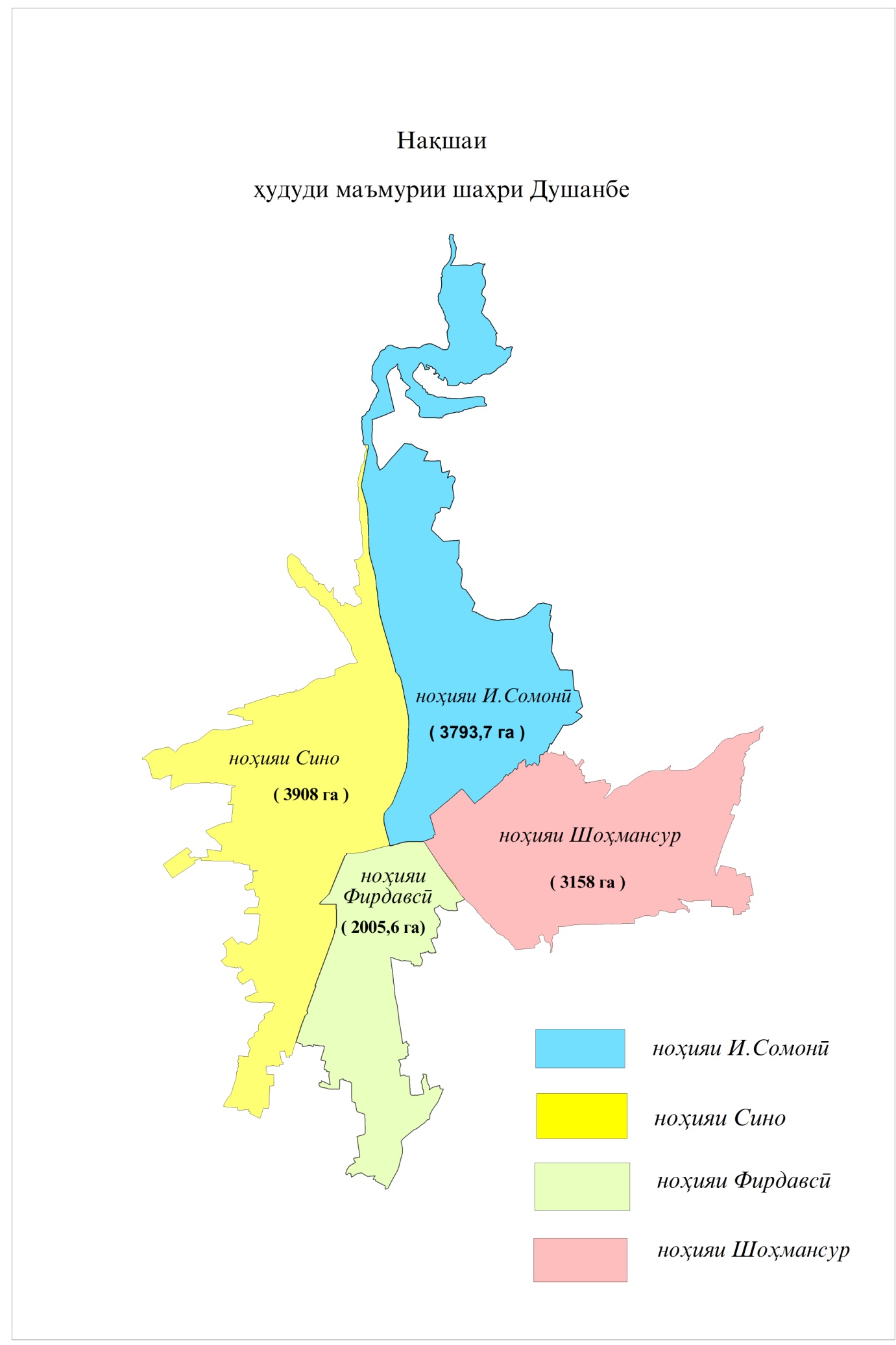 БОБИ 1. ДУШАНБЕ ДАР СОЛИ 20251.1. Тањлили њолати кунунии шањри душанбеМаълумоти љуѓрофї. Шањри Душанбе дар маркази водии Њисор байни ду ќаторкўњњои Њисор ва Олой дар баландии аз 750 то 950 метр аз сатњи бањр љойгир мебошад. Аз шимол водиро ќаторкўњњои Њисор, аз љануб шохањои шимолии ќаторкўњњои начандон баланди Боботоѓ, Актау, Рангонтау ва Ќаратау, ки баландиашон аз сатњи бањр 1400-1700 метр мебошад ињота кардаанд. Аз њудуди шањр дарёњои Варзоб, Кофарнињон ва Лучоб мегузаранд. Њоло, дар асоси њисоботи даќиќи давлатии замин њудуди шањри Душанбе масоњати 12865,32 гектар муайян шудааст. Дар асоси Наќшаи генералии тасдиќшуда њудуди шањри Душанбе аз њисоби заминњои ноњияи Рўдакї васеъ карда мешавад. Аз љумла, дар марњилаи аввал то соли 2025 ба масоњати 5300 гектар, ки дар натиља масоњати шањри Душанбе ба 18000 гектар мерасад, дар марњилаи дуюм то соли 2040  ба њудуди шањри Душанбе 7000 гектар аз њисоби заминњои ноњияи Рўдакї мегузарад, ки дар натиља масоњати шањри Душанбе 25000 гектарро ташкил медињад ва дар марњилаи сеюм масоњати шањри Душанбе баъд аз  соли 2040 боз иловатан 5000 гектар замин аз њисоби заминњои ноњияи Рўдакї пешбини шудааст, ки дар натиља масоњати шањри Душанбе ба 30000 гектар мерасад, ки ин ба рушди ояндаи шањри Душанбе мусоидат менамояд.Иќлими шањр. Иќлими шањр континенталї буда, њарорати миёнаи њаво дар моњи январ +20С дар моњи июл +280-ро ташкил медињад. Давомнокии равшании рўз то ба 15 соат дар моњи июл ва то 9,5 соат дар моњи декабр баробар аст. Њарорати миёнаи солонаи њаво 14,70 С ва њарорати максималии њаво 430С-ро ташкил медињад. Боришот дар шањри Душанбе ба њисоби миёна 30-40 мм мебошад.Њолати демографї. Ба њолати 31 декабри соли 2016 шумораи ањолии шањри Душанбе ба 816,8 њазор нафар расид, ки ин 40 фоиз ё 232,3 њазор нафар нисбат ба соли 1991 афзоиш ёфтааст. Аз шумораи умумии ањолї 418,1 њазор нафар мард ва 389,3 њазор нафар зан мебошад. Афзоиши табиии ањолї 12,0 њазор нафарро ташкил медињад.1.2. Биниш, њадаф ва вазифањоБиниш. Шањри Душанбе – шањри бисёрсоњаи дорои шароитњои бароњат ва сифати баланди зиндагї, маркази илму фарњанг, маорифу сайёњї ва саноатию технологияњои муосир, маркази ислоњоту њамкорињои байналмилалї, муњаррики навоварињо, ѓояњои љадид ва арзишњои миллї, нахустљорисозанда ва таљассумгари орзуву ормонњои миллї.Љињати баланд бардоштани сифати зиндагии сокинони шањр татбиќ намудани ду њадафи асосии зерин пешбинї мегардад: фароњам овардани шароити мусоиди зист барои сокинони шањр;таќвияти рушди неруи инсонї.Афзалиятњои асосїтаъмин намудани рушди устувори иќтисодї;бењтар намудани сифати хизматрасонии наќлиётї ва коммуникатсионї;ба роњ мондани истифодаи самараноки нерўи барќ;таќвияти шањрсозї ва сохтмон;	бењтар сохтани муњити зист ва экология; бењтар намудани низоми хизматрасонии коммуналї;тањкими хизматрасонињои иљтимої ва баланд бардоштани сатњи некуањволии сокинони шањр.Вазифањои асосїзаминасозї барои бунёди SMART-CITY;баланд бардоштани дастрасї ба манзил;дастрасии сокинони шањр ба шабакањои алоќаи электронї; љорї намудани принсипњои «иќтисодиёти сабз»; тањкими њавасмандсозии ањолї ва субъектњои хољагидорї оид ба њифзи муњити зист; ба стандартњои байналмилалї мутобиќ намудани меъёрњои бунёди иншоотњо; истифодаи шаклњои алтернативии истењсоли неруи барќ (энергияи офтоб ва биомањсулот);коњиш додани талафоти неруи барќ; кам кардани сарбории наќлиётї тавассути бењ кардани сифати роњњои дохилишањрї ва берун аз он;бењтар намудани сифати хизматрасонї дар соњаи савдо ва бозори истеъмолї;ба роњ мондани низоми шарикии давлат ва бахши хусусї;таљдиди соњаи саноат ва диверсификатсияи мањсулоти он;таъмини ањолї бо неруи гармї ва газ; баланд бардоштани дастрасии сокинони шањр бо оби нўшокї, санитария ва бењдошт; ташаккули низоми мављудаи идоракунии хизматрасонии коммуналї; коњиш додани нобаробарии иљтимої (аз љумла, масъалањои гендерї); таъмини дастрасї ба шуѓли шоиста; таъмини дастрасии сокинони шањр ба хизматрасонињои иљтимої (маориф, илм, тандурустї, њифзи иљтимоии ањолї, фарњанг ва фароѓат, љавонон, варзиш ва сайёњї).1.3. Маълумоти мухтасар оид ба дастовардњои шањр дар 25 соли Истиќлолияти давлатии ТољикистонЊаљми маљмўи мањсулоти минтаќавї (МММ) аз 483 млн. сомонии соли 2001 ба 10,1 млрд. сомонї дар соли 2016 расидааст. Ба њар нафар ањолї МММ дар соли 2016 ба 12,4 њазор сомонї расонида шуд, ки нисбат ба соли 2001 ба андозаи беш аз 15 маротиба афзудааст. Музди миёнаи мењнат 5 маротиба, андозаи миёнаи нафаќа 2 маротиба, даромади пули ањолї 92 маротиба, њаљми пасандозњо 89 маротиба зиёд гардида сатњи камбизоатї дар шањр беш аз ду маротиба коњиш ёфтааст.Шањри Душанбе  дар истењсоли мањсулоти саноатї маќоми хоса дошта, њиссаи мањсулоти корхонањои саноатии шањр аз 3,3% њаљми умумии истењсоли мањсулоти саноатии Љумњурии Тољикистон дар соли 2000 ба 9,2%-и соли 2016-ум расонида шуд, ки 5,9 банди фоизї зиёд аст. Дар 25 соли Истиќлолият дар шањр 2254,6 њазор метри мураббаъ хонањои истиќоматї, 23984 љои талаба, дармонгоњ барои 2125 ќабул дар як баст, беморхонањо барои 1389 кат, муассисањои томактабї барои 1287 љой, бунёд гардида мавриди истифода ќарор дода шудааст.Аз соли 2007 то соли 2016 ба шањри Душанбе 5,4 млрд. доллари ИМА сармоягузорињо љалб шудааст, ки аз ин 1,9 млрд. долл. ИМА ба сармоягузорињои мустаќим ва 3,5 млрд. долл. ИМА ба ќарзњои аз љониби корхонаву ташкилотњо љалбгардида рост меояд. Њамзамон, дар ин давра барои рушди бахшњои мухталифи иќтисодию иљтимоии шањр 20 лоињаи давлатии сармоягузорї ба маблаѓи умумии 405 млн. доллари ИМА татбиќ гардида, дар мавриди њозира 7 лоињаи давлатии сармоягузорї ба маблағи 517 млн. доллари ИМА амалї шуда истодааст.БОБИ 2. РУШДИ ИНФРАСОХТОР2.1. Хољагии манзилию коммуналїФаъолияти муназзами корхонањои Хољагии манзилию коммуналї (ХМК)-и шањр яке аз масъалањои асосии шањрдорї мањсуб гашта, аз нигоњдории фонди манзил, љамъоварї, баровардан ва безараргардонии партовњои сахти маишї, анљом додани хизматрасонињои коммуналии дохилии хонањои бисёрошёна (обтаъминкунї, гармидињї, истифодаи лифт, нигоњубин ва таъмиру тармими боми биноњои истиќоматї ва ғайра) иборат мебошад.2.2. Коркарди партовњои сахти маишїКоркарди партовњои сахти маишї самти асосии фаъолияти ХМК шањр мебошад. Вобаста ба ин, барои бењтар намудани хизматрасонии соња бо назардошти риоя гаштани меъёру талаботњои санитарї дар ноњияњои шањр аз соли 2011 инљониб Корхонањои воњиди давлатии «Партовњои сахти маишї» ташкил карда шудаанд, ки онњо мустаќилона фаъолият намуда, бо 92 адад техникаи махсуси партовкашонї таъмин мебошанд ва   њамарўза аз ноњияњо ба миќдори 700 тонна партовро интиќол медињанд. Аммо, миќдори техникаи мављуда њоло њам нокифоя буда зарурияти бо 65 адад техникаи махсуси партовкашонї таъмин намудани соња ба миён омадааст. Бо маќсади безарар гардонидан ва бењтар намудани фазои муњити зист дар асоси партовњои сахти маишии баровардашуда бунёди корхонаи коркарди партовњои сахти маишї дар назар дошта шудааст. 2.3. Таъмини оби нўшокї ва масъалањои корезїЯке аз самтњои асосии фаъолияти  хољагидории шањр ин таъмини ањолї ва субъектњои хољагидорї бо оби нўшокї ва хизматрасонињо дар самти корез ба њисоб меравад. Масофаи умумии шабакаи оби нўшокии шањр таќрибан 720 километр ва масофаи шабакаи корезї бошад 506 километрро ташкил медињад. Шумораи умумии муштариён дар соли 2016 ба 186,7 њазор нафар расида барои таъмини онњо зиёда аз 160 млн. м3 оби ошомиданї истењсол гардида ва 40,1 млн. м3 хизматрасонињои корезї анљом дода шудааст. Мутобиќи меъёрњои мављуда барои як нафар дар як шабонарўз 150 литр об зарур аст ва меъёри истифодаи оби ошомиданї бошад 1,2 литр муќаррар гардидааст.Мушкилоти асосїфарсуда ва ивазталаб будани 215 км ќубури оби нўшокї ва 105 км ќубурњои корезї;њаљми зиёди талафоти оби нўшокї, бинобар ба пуррагї насб нашудани обњисобкунакњо дар ќубурњои муштариён;пурра ба талаботи стандартї љавобгў набудани оби нўшокии истгоњи обтаъминкунии “Худљореъ”;куњнаю фарсуда будани иншооти таснифи корезї, наќлиёту таљњизотњои соња, аз љумла насосњои барориши сеюм;зиёд будани харољоти воридоти коагулянт аз хориљи кишвар, бинобар набудани истењсоли он дар њудуди љумњурї;таъмир ва дар њолати хуби корї нигоњ нашудани ќубурњои дохили биноњои истиќоматї аз тарафи шањрвандон.Вазифањои асосїто соли 2025 пурра бо оби нўшокї таъмин намудани тамоми сокинони мањаллањои шањр;бунёд, таљдид ва барќарор намудани шабакањои ташнобу корез.2.4. РоњњоМасофаи умумии роњњо дар шањри Душанбе 1087 километрро ташкил медињад, ки аз ин 734 км ба роњњои автомобилгард ва 353 км ба пиёдароњњо дахл дорад. Масоњати умумии онњо ќариб ба 21 млн. м2 баробар аст, ки аз ин 18,3 млн. м2 ба роњњои автомобилгард ва 2,7 млн. м2 ба пиёдароњњо рост меояд. Шумораи умумии хиёбону кўчањои шањр 562 адад буда, аз ин 76 адад ба роњњои магистралии ањамияти шањрї, 78 адад ба роњњои магистралии ањамияти ноњиявї, 170 адад ба роњњои мањаллї, 205 адад ба гузаргоњњо ва 33 адад ба роњњои шањраку мањаллањо марбут аст. Шумораи кўпрукњо бошад 46 адад (масофаи умумї 2079 м, ё ки  масоњати онњо 39657 м2) аст, ки аз ин 18 адад кўпрукњои хурд, 21 адад кўпрукњои миёна ва 6 адад кўпрукњои калон мебошанд. Миќдори умумии гузаргоњњои зеризаминї ба 14 адад мерасад. Оѓоз аз соли 1992 то соли 2016 дар шањри Душанбе 184,6 км хиёбону кўча ва 123,2 км пиёдароњњо сохтмон, азнавсозї ва таъмири асосї карда шуда, ба истифода супорида шудааст. Боќимонда 548,92 км кўчаю роњњо ва 230,0 км пиёдароњњо барои азнавсозї ва таъмири асосї эњтиёљ доранд.Дар солњои 2012-2016 дар 64 иншооти роњсозї бо дарозии 84,5 км ва масоњати 1264,9 њазор м2 сохта ба истифода супорида шуд. Айни замон, дар 12 иншооти роњсозї бо дарозии таќрибан 24 км ва масоњати 586,9 њазор м2 корњои сохтмону азнавсозї амалї шуда истодааст.Танњо дар давоми солњои 2013-2016 дар баробари азнавсозї ва таъмири асосии роњњо, сохтмон ва барќароркунии иншооти шабакањои муњандисї, аз љумла: дар 68 ќитъа чароѓакњои роњнамо ва 4154 адад аломатњои бехатарї, 44,5 км хатњои наќлиёти барќї, 138,8 км хатњои равшании беруна, 33,4 км ќубурњои обу корезї, 36,8 км ќубурњои оби гарм, 111,5 км хатњои баландшиддати барќї, 161,5 км хатњои алоќа њамзамон сохтмони 3 адад кўпрук бо дарозии 75,0 м, селпарто дар масофаи 4,6 км ва азнавсозии каналњо 4,2 км бунёд гардида ба истифода дода шудааст.Рушди босуботи иљтимоиву иќтисодии шањри Душанбе талаботњои навро нисбати фаъолияти тамоми соњањо, аз он љумла соњаи роњсозиро пеш овардааст. Новобаста аз корњои иљрошуда њанўз мушкилоти зиёди њалталаб мављуданд, ки барои бартараф намудани онњо корњои сохтмону бунёдкориро иљро намудан зарур аст.Дар дурнамои оянда афзудани шумораи наќлиёти автомобилї ва болоравии гардиши бор ва мусофирон дар кўчаю роњњои шањри Душанбе таввасути наќлиёти автомобилї ба афзудани шиддатнокї ва танбашавии воситањои наќлиёт, паст гардидани суръати њаракат дар кўчаю роњњо гардида, харољотњои иловагиро талаб менамояд. Љињати бењтар намудани њолати кучаю роњњои шањр, паст намудани њолатњои тамбашавии њаракати воситањои наќлиёти автомобилї, сохтмони роњњои њалќавии атрофи шањр ва чорсўњои наќлиётии сатњашон гуногун, сохтмону азнавсозии кўпрукњо, хиёбон, кўчаю роњњои шањрро талаб менамояд.Дар оянда зиёдшавии шумораи воситањои наќлиёти автомобилии боркаши транзитї ва набудани роњњои њалќавии шањрї ба он оварда мерасонад, ки наќлиёти боркаши транзитї ноилољ аз роњњою кўчањои њудуди шањр мегузаранд. Бинобар ин, зарурияти сохтмони роњњои њалќавї ба миён меояд.Барои бењтар намудани вазъи соња лоињањои омодашаванда дар асоси меъёру ќоидањои сохтмонї тањия гардида ба талаботи љањони имрўза љавобгў гардонида мешавад.Дар заминаи тањлили њолати воќеии  роњњои шањр лоињањои сохтмон, азнавсозї ва таъмири роњу кўпрукњо бо назардошти амалисозии њадафњои стратегии рушди иљтимоию иќтисодии Љумњурии Тољикистон ва наќшаи генералии шањри Душанбе барои сохтмону азнавсозии хиёбон, кўчаю роњњо, ки аз Паёми Президенти Љумњурии Тољикистон ба Маљлиси Олии Љумњурии Тољикистон аз 22 декабри соли 2017, «Барномаи маќсадноки давлатии рушди комплекси наќлиёти Љумњурии Тољикистон то соли 2025» ва дигар дастуру супоришњои стратегии барномавї бармеоянд, тањия гардидааст.Татбиќи лоињањо ва тадбирњои андешидашаванда барои њалли масъалањои рушди минбаъдаи шабакаи роњњои шањрї, сохтмони роњњои њалќавии атрофи пойтахт, сохтмони чорсўњои наќлиётии сатњашон гуногун, сохтмону азнавсозии кўпрукњо, хиёбон, кўчаю роњњои шањр дар асоси лоињањои тарњрезишуда, лоињањои сохтмони кўпрукњо, эстакадањо ва гузаргоњњои зеризаминї мусоидат менамояд.Мушкилоти асосїфарсуда ва танг будани роњњои хиёбону кўчањои шањр;дар зери роњ љойгир будани системаи коммунакатсияи шањр ва фарсуда гардидани онњо;танг будани роњњои автомобилгард дар баъзе кўчањои шањр;таъмирталаб будани кўпрукњо ва гузаргоњњои зеризаминї;набудани роњњои велосипедронї дар роњњои автомиблгарди дохилишањрї.Вазифањои асосїсохтмон ва таљдиди роњњои мављудаи дохилишањрї, бунёди эстакада, метро ва роњњои њалќавии атрофи шањр.2.5. Наќлиёти мусофиркашБарои идоракунии фаъолияти наќлиёти шањри Душанбе 4 адад корхонаи коммуналї ва 24 адад ташкилотњои наќлиёти мусофиркашї амал мекунад. Айни замон дар шањр 19 адад хатсайри автобус, 11 адад хатсайри троллейбус ва 63 адад хатсайри микроавтобусњо мављуд аст. Дар шабакаи хатсайрњои шањри Душанбе њамарўза то 165 адад автобус, 71 адад троллейбус, 40 адад микроавтобуси давлатї ва 1970 адад микроавтобуси бахши хусусї  фаъолият менамоянд. Бо маќсади риоя намудани ваќти њаракати наќлиёти мусофиркашии истифодаи умум 39 адад танзимгоњњо гузошта шудаанд.Њаљми интиќоли мусофирон тавассути тамоми намуди наќлиёти мусофиркаш дар соли 2016 ба 260 млн. нафар расидааст, ки ин нишондињанда нисбат ба соли 1991 ба андозаи 43,6% зиёд аст. Бањри фароњам овардани шароити хуб вобаста ба њамлу наќли бор, мусофирон ва ба роњ мондани хизматрасонии босифат ба сокинону мехмонони шањр андешидани чорањои зерин ба маќсад мувофиќ аст.Харидорї намудани автобусњои наву замонавї, мошинњои сабукрави махсусгардонишадашуда (таксї), электробусњои замонавї ва ба талаботи муосир љавобгўй намудани хатсайрњои дохили шањрї барои бартараф намудани анбўњи мусофирон ва фароњам овардани шароити хуби хизматрасонї мусоидат менамояд.Вазифањои асосї:ба роњ мондани танзими њаракати наќлиёти шањрїба меъёр даровардани њаљми интиќоли мусофирон дар тамоми хатсайрњои шањр тавассути тамоми намудњои воситањои наќлиёт;муайян намудани таносуби истифодаи хатсайрњои шањр аз рўи намудњои гуногуни воситањои наќлиёт;ворид намудани воситањои наќлиёти мухталиф барои интиќоли мусофирон; барќарор намудани инфрасохтори наќлиёти истифодаи умум, наќлиёти барќї ва заминаи истењсолї-техникии корхонањои коммуналии соњаи наќлиёт.2.6. Таъмини барќДар мувозинаи корхонаи ЉСК “Шабакањои барќи шањри Душанбе” зеристгоњњои барќии 110-35-6-10 кВ ба миќдори 34 адад ќарор дошта, ба системаи ягонаи энергетикии љумњурї тавассути хатњои баландшиддати 35-110 кВ пайваст мебошанд. Аз ин зеристгоњњои барќї 28 адад бо шиддати 110 кВ ва 6 адад бо шиддати 35 кВ хизмат мерасонад.Тавоноии умумии зеристгоњњои барќї 1335,8 мВА–ро ташкил медињанд. Зиёда аз 30% зеристгоњњо бо сабаби солњои тулонї дар истифода ќарор доштанашон (аз 26 то 64 сол) таљњизотњои сохторњои таќсимотии 6-10 кВ фарсуда шуда, ба таљдиду азнавсозї эњтиёљ доранд. Дар мавсими сармо бо назардошти афзун гаштани истифодабарии нерўи барќ ва пайвасти иќтидорњои нав трансформаторњои ин зеристгоњњо дар њолати сарборї ќарор дошта, аз бори максималии трансформаторњои зикргардида аз меъёри номиналї аз 5 то 20 фоиз зиёд мебошанд, ки эътимоднокии таъминоти барќро паст намуда, сифати онро коњиш дода, боиси ќатъшавии барќ мегардад.Дар ЉСК “Шабакањои барќи шањри Душанбе” ба миќдори 1727,6 км хатњои барќии зеризаминии 0,4-6-10 кВ мавриди истифода ќарор доранд. Аз љумла, хатњои барќии зеризаминии 35 кВ - 9,9 км, хатњои барќии зеризаминии 6-10 кВ – 935,1 км, хатњои барќии зеризаминии 0,4 кВ - 778,6 км-ро ташкил медињанд.Шумораи умумии истгоњњои трансформатории 0,4/6-10 кВ дар мувозинаи ЉСК “Шабакањои барќи шањри Душанбе” 1507 ададро ташкил медињанд. Истгоњњои трансформатории дорои як трансформатор, ки зиёда аз сї-чил сол дар истифода ќарор доранд, дар маркази шањр љойгир буда, ба талаботњои техникї ва меъморию шањрсозї  љавобгў нестанд.Вазифањои асосїтаљдид, барќарорсозї ва иваз намудани хатњои интиќоли неруи барќ, зеристгоњњои барќї ва дигар инфрасохтори барќтаъминкунї;инвентаризатсияи тамоми истифодабарандагони неруи барќ;баланд бардоштани сифати хизматрасонињои соњаи барќ;ба роњ мондани истифодаи панелњои офтобї;љорї намудани технологияи муосир барои трансформатсияи маводњои биологї ба нерўи барќ.БОБИ 3. РУШДИ УСТУВОРИ ИЌТИСОДЇ3.1. Соњаи саноатТањлили соњаи саноати шањри Душанбе нишон медињад, ки агар дар соли 1992 дар шањр 91 корхонаи саноатї фаъолият дошта бошад, дар даврони истиќлолият то соли 2016 395 корхонаи нави саноатї таъсис дода шуда, шумораи умумии онњо ба 486 адад расидааст. Дар соли 2016 дар шањри Душанбе аз 486 корхонаи саноатї 57 корхона бо сабаби нокифоягии воситањои гардон, раќобатнопазир ва камхаридории мањсулоти истењсолшуда ва ѓайра аз фаъолият бозмондаанд. Шумораи коргарон дар соњаи саноати шањр аз соли 1992 то соли 2016 аз 22700 ба 24500 нафар расид, аз љумла љойњои корї то 17512 адад зиёд гардида, музди миёнаи кормандони корхонањои саноатї то соли 2016 ба 1152,9 сомонї расонида шуд.Дар соли 2016 корхонањои саноатї якљоя бо бахши хусусї ба маблаѓи 1,4 млрд. сомонї мањсулот истењсол намудаанд, ки дар муќоиса ба соли 2015 ба маблаѓи 128,6 млн.сомонї зиёд мебошад. Тамоюли рушди соњаи саноат аз соли 2001 оғоз гардида мунтазам дар ин самт пешравї ба назар мерасад. Аммо њоло њам њаљми истењсоли мањсулоти саноатии шањр ба сатњи соли 1991 нарасида њамагї 82 фоизи онро ташкил медињад. Илова бар ин дар соли 2016 шумораи корхонањои зараровари саноатї ба 40% расидааст.Њаљми истењсоли мањсулоти саноатї дар шањри Душанбе дар солњои 1991-2016Дар даврони истиќлолият истењсоли намудњои мањсулоти саноатї аз 70 намуди мањсулот то ба 90 намуд афзудааст. Дар ин давра њаљми истењсоли мањсулоти хўрокворї то 64 баробар афзудааст. Њаљми истењсоли мањсулоти саноатї аз рўи намудњои фаъолияи иќтисодї дар солњои 1991-2015 (млн. сомонї) Саноати истихрољ дар соли 2010 ба 6,8 млн. сомонї ва дар соли 2016 ба 7,2 млн. сомонї баробар шудааст, ки ба андозаи 5,8% зиёд мебошад.Саноати коркард дар соли 2010 ба 699,4 млн. сомонї ва дар соли 2015 ба 1 млрд. 124,3 млн. сомонї баробар шудааст. Истењсол ва таќсимоти нерўи барќ дар соли 2011 102,9 млн. сомонї ва дар соли 2015 ба 219,7 млн. сомонї баробар шудааст.Дар ин давра номгўи мањсулотњои саноатї дифференсатсия гардида, дар ин замина трактор, лампањои каммасраф, комбайнњои хурд, мањсулот аз пластика (дару тирезањо) ва алюминий, бомпуш (черепитса) аз оњан, сементу рег, ќоѓази ташноб, картошкаи бирён, уребчањо (памперс), обњои нўшокї, мањсулоти заргарї ва ѓайрањо истењсол гардиданд. Сохтори соњавии саноати шањри Душанбе (%)Бо маќсади истифодаи самараноки захирањои мављуда, љалби сармоя ба иќтисодиёт, инкишофи нерўи инсонї, таъмини низоми бомароми молиявї, таъсиси љойњои нави корї, ташкили корхонањои нави истењсоли мањсулоти ватанї, фароњам овардани шароити мусоид барои рушди соњибкории хурду миёна дар истењсолот њамасола дар шањр барномањо оид ба самтњои асосии рушди иќтисодї ва иљтимоии шањри Душанбе ва “Наќшаи амал оид ба таъсиси корхона ва коргоњњои нави саноатї дар шањри Душанбе» ќабул мегарданд.Музди миёнаи кормандони корхонањои саноатї дар соли 2016 1152,9 сомониро ташкил дода, шумораи кормандони корхонањои саноатии шањри Душанбе дар соли 2016 17483 нафарро ташкил намудааст.Дар соли 2016 44 корхонаи нави истењсолї бо 286 љойи корї фаъолиятро оѓоз намуда истењсоли мањсулотњои дўзандагї, табъу нашр, ќаннодї ва нон, обњои бегаз, майонез, кислород, арматура, масолењи бинокорї, васлу барномасозињои телевизионї, газоблок, пойафзол, пахтаи тиббї, фиттањо сабти садову симо, коркарди дуюмдараљаи оњан ва капсулањо барои зарфњои пластикиро зиёд намуданд. Афзалиятњои асосїсаноати коркард, аз љумла саноати сабук, хўрокворї, дўзандагї ва умуман коркарди мањсулот;коркарди ашёи хоми ватанї (мањсулоти кишоварзї, меваю сабзавот, чарм ва ѓ.).Дар оянда фароњам овардани шароити мусоид љињати рушди коргоњњои хурди истењсолї низ яке аз самтњои афзалиятноки рушди саноати шањр мебошад. Бунёди корхонањои истењсолї дар солњои 2017-2025 тибќи наќшаи генералии шањри Душанбе дар минтаќаи саноатї дарназардошташуда, аз љумла дар ќисмати љануби ѓарбии шањр ба наќша гирифта шудааст.Мушкилоти асосїфарсудагї ва энергияи аз меъёр зиёд истифодабарии таљњизоти корхонањои саноатї.сатњи пасти фаъолияти инноватсионї дар корхонањои саноатї.самаранокии пасти коркарди мањсулоти саноатии истењсолшуда.раќобатнопазир будани мањсулоти истењсолнамудани корхонањои саноатї.таъсири манфии буњрони молиявию иќтисодї;фоизњои баланди бонкї ва гаронии нархњои иљора;пайваста афзоиш ёфтани арзиши ашёи хоми саноатї ва захирањои энергетикї;раќобатнопазир шудани мањсулоти истењсоли ватанї дар муќоиса бо воридотї;нарасидани маблаѓњои гардони озоди корхонањо;ба таври лозима њимоя нагардидани манфиатњои истењсолкунандагони ватанї;фарсуда ва корношоям будани таљњизоту дастгоњњои истењсолї;баланд будани тарифи истифодаи барќ барои субъектњои тиљоратї;набудани бозори фуруши мањсулот дар хориљи кишвар;кўњнаю фарсуда будани иќтидорњои истењсолї ва биною иншоотњои саноатии аз замони шўравї боќимонда.норасогии воситањои молиявии худии корхонањои саноатї дар шароити фоизи баланди ќарзњои бонкї.Вазифањои асосїбаланд бардоштани раќобатпазирии мањсулоти истењсоли саноатї тавассути ворид ва љорї намудани технологияњои муосир;ба роњ мондани диверсификатсияи истењсоли саноатї ва таъмини раванди содирот ва воридотивазкунанда3.2. Соњаи меъморї ва сохтмонЊолати кунунїСохтмон яке аз бахшњои асосии иќтисодиёти шањр ба њисоб рафта, наќши он дар пешрафти иќтисодиёт ва дар ин замина таъсиси љойњои нави корї баланд арзёбї мегардад. Дар шањр 328 адад муассисањои сохтмонї фаъолият менамоянд ва дар соњаи мазкур зиёда аз 6 њазор нафар коргарон машѓули кор мебошанд. Фаъолияти соњаи сохтмон дар шањр барои бунёди иншооти гуногуни соњањои иќтисодию иљтимої, истењсолию инфрасохторї, ба анљом расонидани сохтмони иншоотњои нотамом ва таъмиру тармими биною иншоотњои соњањои мухталиф нигаронида шудааст.Тайи солњои охир афзоиши нишондињандањои соњаи сохтмон ба мушоњида расида, хусусан дар давоми 6 соли охир, њаљми сармоягузорињои асосї дар сохтмон зиёда 3,1 маротиба, корњои сохтмонию васлкорї 2,2 маротиба, ба кор андохтани фондњои асосї 2,6 маротиба афзудааст.Барои таъмин намудани  эњтиёљи  ањолї  ва ташкилоту муассисањои дахлдор бо масолењи сохтмонї бунёди 26 адад субъектњои истењсолї пешбинї шудааст, ки онњо ба истењсоли мањсулотњои пардоз ва рангуборкунї, дару тирезањои пластикї ва алюминї, ќубурњои полиэтиленї, ноќилњои алюминї, коркарди чўб ва ѓ. машѓул мебошанд.  Дар баробари он, ки соњаи мазкур сол то сол рушд ёфта истодааст, аммо як ќатор мушкилоте мављуд аст, ки садди роњи пешрафти соња шуда истодааст.Мушкилоти асосїфарсудашавии техника ва таљњизоти ташкилотњои пудратї;заминаи сусти моддї ва техникии ташкилотњои пудратї;мављуд набудани иќтидорњои худї барои истењсоли масолењи сохтмонї (вобастагї аз воридоти масолењи сохтмонї);норасоии маблаѓи зарурї барои сармоягузорї ба воситањои гардон ва ѓайригардон;баланд будани фоизи ќарзњои бонкї ва кутоњ будани мўњлати истифодаю баргардонии онњо; суст будани низоми менељмент ва маркетинг дар раванди истењсолот;норасогии кадрњои баланихтисоси сохтмон ва меъморїВазифањои асосїтаќвият бахшидани низоми институтсионалї дар самти санъати меъморї ва шањрсозї;такмил додани меъёрњои сифат, санъати меъморї ва шањрсозї;бунёди манзили дастрас;тањкими механизмњои пешнињоди манзил;заминасозї барои бунёди SMART-CITY;љорї намудани технологияи муосири электронї ва раќамї;истифодаи технологияњои иттилоотию коммуникатсионї дар дигаргунсозии муњити шањр.3.3. Фазои сармоягузорїЊолати кунунїАфзоиши њаљми сармоягузорї ва ташаккули фазои сармоягузорї дар шањри Душанбе чун вазифаи стратегї ва шарти муњимтарини таљдиди иќтисодиёти шањр муайян шудааст. Дар баробари ќабули санадњои меъёрию њуќуќи инчунин, Шўрои машваратии назди Раиси шањри Душанбе оид ба рушди соњибкорї, бењтар намудани фазои сармоягузорї ва њамкори дар самти шарикии давлат ва бахши хусуси ташкил гардидааст.Сањми сармоягузорињои шањри Душанбе дар иќтисодиёти љумњурї назаррас мебошад, зеро дар ин давра, њиссаи воридоти сармоягузории хориљї ба шањри Душанбе дар њаљми умумии сармоягузории ба кишвар воридгардида (7,3 млрд. доллари ИМА) ба 74% баробар гардид.Танњо дар соли 2016 воридоти сармоягузории хориљї дар шањри Душанбе ба 317,2 млн. доллари ИМА баробар шуд, ки 256,5 млн. доллари ИМА ќарзњои аз љониби корхонаву ташкилотњо љалбгардида ва 60,7 млн. доллари ИМА сармоягузории мустаќим мебошад. Барои рушди иќтисодиёти шањр 20 лоињаи давлатии сармоягузорї ба маблаѓи умумии 405 млн. доллари ИМА татбиќ гардид. Њоло 7 лоињаи давлатии сармоягузории дигар дар њаљми умумии 517 млн. доллари ИМА амалї шуда истодаанд.Мушкилоти асосїСарфи назар аз бехтаршавии фаъолияти сармоягузорї ва рушди соњибкорї дар шароити гузариш ба муносибатњои нави  бозоргонї, дар бахши фаъолияти соњибкорї ва фазои сармоягузорї њанўз баъзе мушкилот боќї мондаанд, аз љумла:нокифоягии имтиёзњо ба сармоягузорон;мављуд набудани механизмњои маблаѓгузорї барои соњибкорон, (иттињодияњои ќарздињї, љамъиятњои суѓуртавии мутаќобила);рушди сусти ташкилотњои инфрасохтории инкишофи соњибкорї;сатњи нокифояи таљриба, дониш ва малакаи банаќшагирии бизнес, идоракунї ва бозоромўзии (маркетинг) соњибкорон;номукаммалии механизми њамкории давлат ва бахши хусусї дар татбилоињањои инфрасохторї.Афзалиятњои асосїбаланд намудани сатњи љолибияти шањр барои сармоягузорон ва бењтар намудани фазои сармоягузории шањр;ташкили мониторинги фазои сармоягузорї барои арзёбии натиљанокии љалби сармоягузорињо;мукаммалгардонии заминаи њуќуќии дастгирии давлатии рушди соњибкорї ва ташкили шароит барои баромадани субъектњои соњибкорї ба бозорњои байналмилалї;ташкили фаъолияти самаранок њамкории мутаќобилаи судманд байни сохторњои тиљоратї ва маќомоти њокимияти давлатї;мусоидат барои рушди соњибкории инноватсионї, ташкил намудани технопаркњо ва бизнес-инкубаторњо;Вазифањои асосїтањияи низоми (механизми) дастгирии соњибкории истењсолї ва рушди саноат дар бахши коркарди ашёи хоми ватанї;бењтар намудани фазои сармоягузорї ва соњибкорї дар комплекси агросаноатї ва коркарди мањсулоти кишоварзї;њавасмандсозии сармоягузорињо дар бахши коркарди мањсулоти кишоварзї, хушкмева, нушокињо ва саноати сабук;ташкил намудани дастрасї ба маблаѓгузорї тавассути хатњои ќарзии кутоњмуњлат ва дарозмуњлат;фароњам овардани шароити мусоид ва дастгирии соњибкорони шањри Душанбе љињати таъсиси сардхонањои њозиразамон бо маќсади нигањдорї ва захираи мањсулоти кишоварзї дар шањри Душанбе.ташкил намудани Фењристи электронии ба гарав гузоштани амволи манќул бо назардошти таљрибаи байналмилалї;баланд намудани самаранокии татбиќи лоињањои давлатии сармоягузорї;мукаммалгардонии сиёсати давлатї оид ба рушд ва дастгирии соњибкории истењсолї;соддагардонии танзими соњибкорї дар бахши иљозатномадињї;бартараф намудани монеањои рушди тиљорати байналмилалї барои соњибкории хурд ва миёна, аз љумла масъалањои танзими гумрукї;3.4. Соњибкории хурд ва миёнаЊолати кунунїДар раванди љорї гардидани муносибатњои нави иќтисодї, соњибкории хурду миёна муњаррики асосии пешбарандаи инкишофи соњањои иќтисодиёт мањсуб гашта барои фароњам овардани шароити мусоид љињати баланд бардоштани самаранокии љараёни идоракунї, такмили низоми банаќшагирї ва фаъол намудани таркиби истењсолот, мўътадил гардонидани вазъи молиявии корхонањо, таъсиси љойњои нави корї ва афзун намудани бозори истеъмолї заминаи воќеї мегузорад. Соњибкории хурду миёна дар шањри Душанбе бештар дар бахшњои тиљорат, сохтмон, саноат, хизматрасонињои маишї, хизматрасонињои бонкї (ташкилотњои ќарздињии хурд), наќлиёт ва алоќа, сайёњї ва ѓайрањо рушд намудааст.Сањми бахши хусусї дар рушди иќтисодиёти шањр, махсусан дар рушди инфрасохтори аввалиндараља, идомаи корњои бундёкорию созандагї, бењтар намудани њолати хизматрасонињо дар соњањои гуногун, рушди соњањои воќеии иќтисодиёт ва дар ин замина таъсис додани љойњои нави корї назаррас мебошад. Дар шањр афзалиятњо ва чорабинињои дар њуљљатњои стратегии сатњи миллї дарљшуда ва ба рушди соњибкорї нигаронидашуда мунтазам амалї мегарданд. Соњибкорон дар раванди муњокима, ќабул ва татбиќи санадњои асосии меъёрї ва њуљљатњои барномавии бахши соњибкорї фаъолона иштирок менамоянд.Тањлил нишон медињад, ки бахши соњибкорї дар давоми солњои 2014-2016  мутаносибан 27,5 фоиз, 26,2 фоиз ва 22,7 фоиз дар ташаккули ќисми даромади буљети мањаллї њисса гузоштааст. Аён аст, ки мавќеи аввалро дар ин зина њиссагузории соли 2013 ишѓол менамояд ва мунтазам ин тамоюл дар давоми солњои 2014-2015 мутаносибан 1,3 ва 4,8 банди фоизї коњиш ёфтааст. Чунин њолат аз он дарак медињад, ки гарчанде шумораи субъектњои соњибкорї зиёд шуда бошад њам, вале мутаассифона рушди соњибкории хурду миёна (ба истиснои соњибкории ба саноат дахлдошта) аз нигоњи иќтисодї дар шањр фаъолияти самаранок надорад.Дар доираи захирањои дохилии шањр имконияти таъсис додани корхонањои хурд ва миёнаи истењсолие, ки мањсулоти тайёри раќобатпазир ва хушсифат истењсол менамоянд, мављуд аст. Тасмим гирифта шудааст, ки дар раванди татбиќи Барномаи рушди шањр барои ташкили корхонањои нави саноатї, аз љумла сехњои консервакунонии меваю сабзавот, коркарди гўшту шир ва чарм, коркарди сабзавот, (сабзавоти хушккардашуда, мањсулоти ќаннодї ва истењсоли мањсулоти бинокорї ва мебел шароити мусоид фароњам оварда шавад. Њаљми истењсолот ва хизматрасонињои СХМ дар соњањои иќтисодиёт дар соли 2016Дар самти воридоти маблаѓ ба буљаи мањаллї бошад, дар соли 2016 сањми соњањои сохтмон, саноат, хизматрасонии молиявї ва савдо зиёд буда, аз њисоби субектњои СХМ дар ин соња машѓул буда, ба буљети мањаллї 7852,6 њазор сомонї ворид гардидааст, ки ин 22,7%-и ќисми даромади буљети мањаллиро ташкил медињад.  Дар сурати ташкил намудани субъектњои нави соњибкории инфиродї ва хурду миёна, то соли 2025 эњтимолияти таъсис додани 24400 адад љойњои нави корї имконпазир мебошад.Ќабул гардидани Ќонуни Љумњурии Тољикистон “Дар бораи шарикии давлат ва бахши хусусї” асосњои  њуќуќї,  иќтисодї ва ташкилии шарикии давлат ва бахши хусусї, тартиби татбиќи лоињањои шарикии давлат ва бахши хусусиро дар соњаи инфрасохтор ва хизматрасонии иљтимої муайян намуда, њифзи њуќуќу манфиатњои ќонунии давлат ва бахши хусусиро таъмин менамояд. Зимнан он яке аз воситањои муњимми созмондињии инфрасохтор ва хизматрасонии сифати баланди механизми шарикии давлат бо бахши хусусї ба шумор меравад. Бо назардошти назаррас будани наќши соњибкории хурду миёна дар рушди иќтисодиёти шањр, таъсис ёфтани Муассисаи давлатии “Фонди дастгирии соњибкорї” метавонад ба рушди  минбаъдаи он заминаи устувор гузорад.Дар давраи солњои 2013-2016 аз љониби маќомоти иљроияи њокимияти давлатї дар шањри Душанбе ва намояндагони бахши хусусї ба Муассисаи давлатии “Фонди дастгирии соњибкорї” њамагї 153 лоињаи сармоягузорї бо маблаѓи умумии 123,8 млн. сомонї пешнињод гардида, 18 лоиња ба маблаѓи умумии 13,7 млн. сомонї дастгирї пайдо намудааст.Раванди пешнињоди лоињањои сармоягузорї ба Муассисаи давлатии “ Фонди дастгирии соњибкорї”Мушкилоти асосїбаланд будани фоизи ќарзњои бонкї ва кутоњ будани муњлати истифода ва баргардонидани онњо (махсусан, дар самти соњибкории истењсолї); мањдудияти бозори дохилї;сатњи баланди фарсудашавии сармояи асосї;рушди суст ва ѓайриќаноъатбахши алоќањои интегратсионї;норасоии захирањои молиявї, мукаммал набудани механизмњои дастгирии молиявию ќарзї ва суѓуртаи хавфњои соњибкорї, шароитњои номусоиди ќарздињї, рушди нокифояи механизми лизинг;дастрасии мањдуди субъектњои фаъолияти соњибкорї ба технологияњои муосири истењсолї ва биноњои корхонањои бекорхобида;номукаммалии ќонунгузории андоз, самарабахш набудани назорати андоз ва ѓайриќаноъатбахш будани сатњи иттилоотнокии соњибкорон оид ба талаботњои ќонунгузории андоз; мушкилоти алоќаманд бо таъмини боэтимоди корхонаи истењсолї бо нерўи барќ ва дигар захирањои нерў, бахусус дар фасли зимистон.сатњи баланди коррупсия ва монеањои маъмурї дар низоми иљозатномадињї барои сохтмон ва мўњлати пайвастшавї ба коммуникатсияњо, хусусан ба шабакаи барќ;монеањо вобаста ба мурољиат ба суди арбитражї;хусусияти љазодињї доштани расмиёти тафтишњо; нокифоягї ва фаъолияти ѓайрисамараноки бизнес инкубаторњо;мављуд набудани њифзи иљтимоии боэътимод ва амнияти соњибкорон.мављудияти масъалањои ташкилии аксуламали соњибкории хурду миёна бо бозор ва сохторхои давлатї; рушди нокифояи зерсохтори бозории соњибкорй, номукаммалии низоми андозбандї ва наќши њавасмандкунандагии он барои васеъ намудани истењсолот; номукаммалии механизмњои молиявї-ќарзї, заминаи бонкї ва суѓуртаи таваккалњои (соњибкории хурд;мављуд набудани механизмњои худмаблаѓтаъминкунї (иттифоќњои ќарзї, љамъиятњои якдигарсуѓуртакунї ва норасогии воситањои молиявї ва имкониятњои мањдуди субъектњои соњибкории хурд нисбат ба иќтидорњои истењсолї ва дороии корхонањои сохторашон таѓйирёбанда;мављуд набудани њифзи умедбахши иљтимой ва бехатарии соњибкорон;номукаммалии заминаи меъёрию њуќуќї; мављудияти монеањои сершумори маъмурй;мављуд набудани раќобати озод ва шаффофияти баробарии низом, афзоиши бартарияти сохторњои инњисорї дар бозор;сатњи пасти касбият ва донишу таљриба дар гашкили фаъолияти самараноки соњибкорї.Роњњои њалли мушкилоттакмили заминаи меъёрию њуќуќї ва ќонунгузорї барои рушди соњибкорї; фароњам овардани шароитњоиои имтиёзноке, ки онро Њукумати Љумњурии Тољикистон лозим мешуморад; ташкил кардани шароити мусоиди андозбандй, гумрукй ва сармоягузорй; барќарор намудани тартиби содда кардашудаи андозбандї, баќайдгирии соњибкорй, иљозатномадињї ва ё патент ба фаъолияти онњо, сертификатсиякунонии мањсулоти истењсол ва ё воридкардаи онњо ва пешнињоди њисоботи оморию муњосибї;додани ќитъаи замин ва амволи давлатї ба шарту тартиби соддакардашуда;дастгирии фаъолияти берунии иќтисодии соњибкорї инчунин мусоидат ба пешрафти алоќањои тиљоратї, илмї-техникї, истењсолї ва иттилоотии онњо бо давлатњои хориљї; мусоидат ба ташкили фондњои дастгирии фаъолияти соњибкорї.3.5. Бозори истеъмолїЊолати кунунїСавдо ва хизматрасонї дар шањри Душанбе дар асоси ќонунњои Љумњурии Тољикистон “Дар бораи савдо ва хизматрасонии маишї” ва “Дар бораи њимояи њуќуќи истеъмолкунандагон”, инчунин стратегияњои рушди иќтисодї фаъолият аз масъалањои марбут ба назорат ва танзими савдо, бозори истеъмолї,  хизматрасонї, хўроки умумї, мониторинги нархњо, њимояи  њуќуќњои истеъмолкунандагон, хариди давлатии молњо, корњо ва захираи молњои аввалиндараљаи истеъмолии мардум иборат мебошад. Бо шарофати соњибистиќлолии кишвар дар самти ба вуљуд овардани  шароити мусоиди соњибкорї ва сармоягузорї солњои охир ба рушди бозори истеъмолї ва рушди бомароми корхонањои соња  мусоидат кардааст. Вазни ќиёсии корхонањои савдо, хўроки умумї ва хизматрасонии маишї дар шумораи умумии корхонањо дар њудуди шањри Душанбе 15,6%-ро ташкил дода, ба њолати 1 январи соли 2017  шумораи умумии корхонањои савдои чакана 699 ададро ташкил медињанд. Шумораи љойњои корї дар шабакаи савдои чакана аз 34,9 њазор љой дар соли 2012 ба 38,5 њазор љой дар соли 2016 зиёд гардидааст. Тамоюли афзоиши рушди хизматрасонињо дар соњаи хуроки умумї низ ру ба болоравї нињодааст. Тањлилњо нишон медињанд, ки њаљми гардиши савдо дар ин самт аз 1533,2 млн. сомонї дар соли 2012 ба 3185,1 млн. сомонї дар соли 2016 расидааст. Бо маќсади ѓанї гардонидани бозори истеъмолии шањр ва таъсири мусбї расонидан ба нархњои бозори истеъмолї, сохторњои марбута ва бозорњои коммуналии шањр дар арафаи таљлили идњои миллї  њамасола ярмаркањои фурўши мањсулоти кишоварзиро дар љойњои баргузории чорабинињо ташкил ва пешкаши сокинони пойтахт ва мењмонон мегардонанд.Инунин бо маќсади нигоњдории нархи мањсулоти ниёзи аввалия ва вусъат бахшидани њамкорї бо хољагињои дењќонии ноњияњои гирду атрофи пойтахт ва вилоятњои Суѓду Хатлон чорањои зарурї андешида, бобати ворид намудани мањсулоти кишоварзию агросаноатї бо дењќонону истењсолкунандагон масъулини бозорњои коммуналии шањр њамкорињоро мунтазам  ба роњ мемонанд. Дар баробари ин мониторинги 22 номгўи мањсулоти ниёзи аввалияро мавриди тањлил ќарор дода, нархњои маводњои ѓизоиро дар муќоиса ба њамин давраи соли гузашта муайян карда мешавад. Мебояд тазаккур дод, ки дар натиљаи мониторинги гузаронидашуда дар маљмўъ омилњои объективию субъективї ва дохилию берунї, ки ба масъалаи нарху навои мањсулот таъсири худро мерасонанд, муайян карда мешавад.Мушкилоти асосїмављуд набудани стандартњои ягонаи хизматрасонињо дар соњаи хўроки умумї.набудани ќоидањои техникии стандартии фаъол дар бозор.вуљуд доштани монополистњо дар баъзе аз намудњои фаъолияти савдо ва хизматрасонї.мављуд будани миёнаравњо дар бозори истеъмолїбо таври сунъї ва бе асоси иќтисодї баланд гардидани нархи мањсулотњои ниёзи аввалия.зиёд гардидани сафи миёнаравњо дар бозорњои истеъмолїмављуд будани мањсулотњои сифаташ паст ва муњлаташ гузашта дар нуќтањои савдо.дар сатњи паст ќарор доштани сифати мањсулотњои воридотї дар бозори истеъмолї.зиёд гардидани савдо дар љойњои муќаррарнашуда (савдои кўчагї).даќиќ набудани махзани ягонаи иттилотии шањри Душанбе мутобиќи њолати миќдорї ва сифатии бозори истеъмолї.Вазифањои асосїбаланд бардоштани сифати мањсулоти истењсолшавандаи ватанї ва мутобиќ кардани он ба стандартњои байналмиллалї ба монанди ISO, HAССP, GlobalGap;рушди истењсолоти воридотивазкунанда;такмилдињии низоми маркетинг ва брендинги мањсулоти ватанї;рушди саноати заргарї;рушди саноати коркарди мева ва сабзавот;рушди истењсоли шакар ва ќанд;рушди исттењсоли мањсулоти фармасевтї;захираи гиёњњои шифобахшафзоиши истењсоли мањсулоти хушсифати ордї;рушди саноати мошинсозї ва микроэлектроника;3.6. Бахши молиявїСарчашмањои асосии ташаккули буљет ин андози даромад аз шахсони воќеї, андоз аз арзиши иловашуда, андоз аз соњибони воситањои наќлиёт, андоз аз амволи ѓайриманќул ѓайра мањсуб меёбад. Аз ин бар меояд, ки дар шањр љойњои нави корї таъсис гардида, њаљми пешнињоди хизматрасонињо зиёд ва инчунин њаљми истењсоли мањсулоти саноатї афзоиш меёбад. Соли 2016 нисбат ба соли 2010 љамъи даромадњои буљети шањр 2 маротиба зиёд ва нисбати соли 2000-ум бошад 54 баробар афзоиш ёфтааст. Динамикаи афзоиши ќисми даромади буљети шахри Душанбе дар солњои 2000-2016 (млн. сомонї)Дар сохтори ќисмати даромадии буљети шањр андози даромад аз шахсони воќеї, андоз аз фоидаи шахсони њуќуќи, андоз аз арзиши иловашуда, андоз аз истифодабарандагони роњњои автомобилгард, андоз тибќи низоми соддакардашуда ва андоз аз молу мулки ѓайриманќул дорои ањамияти бештаранд.Аз тањлилњо маълум мегардад, ки маблаѓ ба ќисми даромади буљет бештар аз њисоби андоз аз фоидаи шахсони њуќуќї,андози даромад аз шахсони воќеї, андоз аз арзиши иловашуда,  андоз тибќи низоми соддакардашуда, андоз аз истифодабарандагони роњњои автомобилгард, бољи давлатї, андоз аз соњибони воситањои наќлиёт, андоз аз амволи ѓайриманќул, дигар даромадњои ѓайриандозї ворид гардидааст.Љињати таъминоти молиявии татбиќи барномаи мазкур маќомоти андоз ва молия наќши назаррас мебозанд. Дар соли 2016 љамъи андозњои дар шањри Душанбе љамъоваришуда 2680 млн. сомониро ташкил дода, ба 01 январи соли 2017 дар шањр 38738 субъектњои хољагидори фаъолияткунанда ба ќайд гирифта шудаанд.Мушкилоти асосїновобаста аз зиёд шудани андозсупорандагоне, ки эъломияњои худро тариќи электронии пешнињод мекунанд, яке аз мушкилоти низоми андозбандии ш.Душанбе пешбурди дуруст ва пурраи бањисобгирии андозї ва муњосибї ба њисоб меравад; аз љониби соњибкорон ва сармоягузорон истифода нашудаи имтиёзњои пешбинї намудаи Кодекси андози Љумњурии Тољикистон, аз љумла имтиёзи андозии пешбининамудаи ќисми 9 моддаи 313 Кодекси андоз барои коркардаи саноатии пўст ва пашм;нокофї будани сатњи фарњангї андозсупорандагони шањри Душанбе ва њамзамон самаранок истифода нашудани воситањои ахбории электронии иттилотї аз љониби нозиротњои андози шањри Душанбе бо маќсади баланд бардоштани фарњанги андозсупорандагон;сарфи назар аз мављуд будани маркази тамос (CALL-center) дар Кумитаи андози назди Њукмати Љумњурии Тољикистон, дар шањри Душанбе, чун маркази маъмуриии Тољикистон мављуд набудани маркази тамоси алоњида сабаби ба пайдо шудани гуногунфањмињо вобаста ба андозбандї мегардад;чорањои андешидаи маќомоти андоз дар самти пешнињоди хизматрасонињои сифатноки андоз, аз љумла ташкили марказњои хизматрасонї дар шахрњои Шоњмансур ва Синои шањри Душанбе сабаби кам шудани харољоти андозсупорандагон ва содашудани расмиёти андоз гардид, вале дар шањри Душанбе дар шароити феълї теъдоди чунин марказњо кофї намебошад;сатњи дониши кормандони нозиротњои андози шањри Душанбе ба талаботи кунунї љавобгў намебошад;истифодабарии технологияњои иттилоотии нисбатан мишкилтар буда, иќтидори иттилоотии маќомоти дигар, ки дорои маълумотњои андозї мебошанд, паст мебошад. Яъне, мубодилаи маълумот оид ба масъалањои андозбандї байни муќомоти марбудаи шањри Душанбе мањдуд мебошад;бо афзоиши ёфтани теъдоди субъектњои хаљагидор дар шањри Душанбе нокифоя будани теъдоди кормандони Раёсати андоз дар шањри Душанбе.Вазифањои асосї	бењтар намудани маъмуригардонии андоз ва сатњи љамъоварии андозњо, љињати ѓанї гардонидани буљети давлатїдарёфти механизми нав ва њавасмандгардонии соњибкорон барои пешбурди бањисобгирии дуруст ва пурраи муњосибот;дар асоси муќаррароти ќисми 9 моддаи 313 Кодекси андози Љумњурии Тољикистон ташкили корхонаи коркардаи саноатии пўст ва пашм дар шањри Душанбе;ташкили сомонаи андози Раёсати андози шањри Душанбе ва бо маќсади баланд бардоштани фарњанги андозсупорандагон самаранок истифода кардани аз шабакањои иљтимоии Интернетї;ташкили маркази тамос барои андозсупорандагони шањри Душанбе ва зиёд кардани марказњои хизматрасонї дар тамоми њудуди шањр;дар сатњи дахлдор ба роњ мондани мубодилаи иттилоот оид ба масъалањои андозбандї байни маќомоти марбуати шањри Душанбе;мунтазам баланд бардоштани сатњи дониши соњавї, аз љумла иттилоотии кормандони маќомоти андоз, ки ин метавонад, дар давраи дарозмуттад фаъолияти нозиротњои андоз дар шањру шахрњоро ба фаъолияти хизматрасонї ба андозсупорандагон мубаддал намояд;бо маќсади баланд бардоштани самаранокии фаъолият доир ба љамъоварии андозњо ва дигар пардохтњои њатмї, кам кардани харољоти Буљети давлатї барои нигоњдории маќомоти амалкунанда, инчунин бо назардошти таљрибаи давлатњои дигар ва истифодабарии њаматарафаи технологияњои иттилоотї, шакли ташкилию њуќуќии маќомоти ваколатдор ва заминаи њуќуќии фаъолияти онњо тањти тањлил ќарор дода шавад;-бо афзоишёбии теъдоди ањолї ва субъектњои хољагидор дар шањри Душанбе зиёд намудани теъдоди кормандони Раёсати андоз дар шањри Душанбе.БОБИ 4. РУШДИ САРМОЯИ ИНСОНЇ4.1. Маориф ва илмЊолати кунунїМуассисањои томактабї. Дар шањри Душанбе 127 муассисаи тањсилоти томактабї бо фарогирии 26,1 њазор тарбиятгиранда фаъолият менамояд. Ѓунљоиши умумии муассисањои томактабї 25,5 њазор љойро ташкил дода, беш аз 85,5 њазор кўдакони синну соли томактабї (аз 3 то 6 сола)-ро фарогир мебошанд.Дар соли 2016 аз шумораи умумии муассисањои томактабї танњо 72% онњо дар самти муљањњазгардонии техникї ба талаботи муосир љавобгў мебошад.Муассисањои тањсилоти умумї. Шумораи умумии муассисањои тањсилоти умумї дар соли хониши 2016-2017 141 адад мебошад, ки ин нисбати соли 1991 35,1% зиёд мебошад. Фарогирии муассисањои тањсилоти умумї дар ин давра 185,4 њазор талабаро дар бар мегирад, ки нисбати соли 1991 87,1% зиёд мебошад.Шумораи умумии омўзгорони шањр 8262 нафар буда, аз он 6378 нафар ё 78 фоизашро занон ташкил медињанд. Айни замон, дар соњаи маорифи шањр 26 омўзгор барои синфњои русии муассисањои таълимї намерасад. Зиёд намудани њавасмандгардонии моддию маънавии омўзгорон љињати љалби хатмкунандагони мактабњои олї барои кор дар муассисањои таълимї мусоидат хоњад намуд. Айни замон дар аксари муассисањои таълимї, норасогии љойњои нишаст, кабинетњои фаннї, устохонањо, ошхонањо, китобхонањо ва толорњои варзишї ба назар мерасад.  Муассисањои тањсилоти миёна, ибтидої ва олии касбї. Дар соли хониши 2016-2017 дар миќёси шањри Душанбе 14 адад муассисањои тањсилоти миёнаи касбї ва 11 адад муассисањои тањсилоти ибтидоии касбї фаъолият менамоянд, ки ба зиёда аз 10 њазор донишљуён аз рўи ихтисосњои гуногун таълим медињанд. Ќайд кардан ба маврид аст, ки биноњои таълимии баъзе аз муассисањои мазкур таъмирталаб ва дар баъзе аз муассисањои мазкур адабиётњои таълимї, асбобу айёниятњои хониш ва мутахассисони баландихтисос намерасанд.Бояд ќайд кард, ки аз 38 адад муассисањои тањсилоти олии кишвар 24 адади он дар шањри Душанбе воќеъ мебошад, ки онњо аз рўи ихтисосњои гуногун барои соњањои хољагии халќи љумњурї мутахассис тайёр мекунанд. Муассисањои тањсилоти олии воќеъ дар шањри Душанбе  низ мушкилотњои вобаста ба таъмири биноњои таълимї, норасогии адабиётњои тозанашр ва устодони дорои унвонњои илмї мебошанд.Мушкилоти асосїнорасоии љойи нишаст дар муассисањои соњаи маорифи шањр;ба талаботи муосир љавобгўй набудани инфрасохтори соњаи маорифи шањр; норасоии кадрњои баланд ихтисоси соњаи маориф;таъмирталаб будани биноњои таълимї, китобхона, ошхона ва майдончањои варзишии муассисањои соњаи маорифи шањр;нокифоя будани муассисањои тањсилоти миёнаи умумї ва кўдакистонњо;сатњи пасти дастрасї ба тањсилоти босифат;бахусус барои ќишри осебпазири ањолї;такмил наёфтани заминаи меъёрї барои фароњам овардани фазои раќобатнок дар низоми маориф.Вазифањои асосїбењтар намудани инфрасохтори хизматрасонињои соњаи маорифи шањр;пурра таъмин намудани муассисањои таълимї бо таљњизоту лавозимоти хониш;таъсиси муассисањои таълимии муосири ѓайридавлатї дар њамаи зинањои тањсилот; ташкили њамкории давлат бо бахши хусусї дар самти хизматрасонињои соњаи маорифи шањр.4.2. ТандурустїЊолати кунунїЊоло дар шањри Душанбе 43 беморхона бо 5447 кат, 6282 духтурон ва 16 муассисањои тиббии ёрии амбулаторї фаъолият менамоянд, ки нисбати соли 1991-20,0 фоиз зиёд мебошад. Агар дар соли 2010 сатњи харољоти умумии соњаи тандурустии шањр аз маљмўи мањсулоти дохилї 11 фоизро ташкил дода бошад, пас дар соли 2016 3%-ро ташкил медињад, ки ин талаботи соњаро пурра таъмин карда наметавонад.  Бояд ќайд кард, ки бо назардошти афзоиши ањолї ва зиёд шудани њаљми хизматрасонињои тиббї сатњи мављудаи маблаѓгузорї наметавонад њамаи мушкилоти мављудаи соњаи тандурустии шањрро њал намояд.Таъминот бо табибон ба њар 10000 нафар ањолї дар шањри Душанбе ба 37,2 (дар сатњи љумњурї-55,9) ва бо кормандони миёнаи тиббї ба 49,4 (дар сатњи љумњурї -53,7) баробар аст. Яке аз проблемањои муњиме, ки ба паст гардидани сатњи нерўи кадрии бахши тандурустї таъсир мерасонад, аз муњољирати мењнатї иборат аст, ки ба сатњи пасти музди мењнат алоќаманд мебошад.Дар соњаи тандурустии шањр норасогии кадрњо асосан бо кормандони миёнаи тиб (таъминотнокї 49,4 ба 10 000 ањолї) ва табибон аз рўи ихтисосњои зайл ба мушоњида мерасад: равоншинос, нарколог, неонатолог, рентгенолог, эњёгар,силшинос.Бояд ќайд кард, ки муассисањои мављудаи соњаи тандурустии шањр имконияти пурра таъмин намудани талаботи ањолї ба хизматрасонии босифати тиббиро ба ањолї надоранд.  Мушкилоти асосїмуњољирати кадрњои соњаи тандурустї ба хориљи кишвар;набудани воњидњои кории доимии кормандони тиб дар муассисањои тањсилоти њамагона ва боѓчањои бачагона; коэффиценти пасти бандшавии беморхонањо, шўъбањои якхела дар таркиби беморхонањо;нокифоя будани амбулаторияњои тибби оилавї;норасогии шифохонањои парастории њамширањои шафќат;набудани стасионарњои рўзона дар марказњои саломатии шањрї;набудани шўъбаи љарроњии дармонгоњї дар назди Маркази саломатии шањрї;норасогии зеристгоњњои ёрии таъљили тиббї; норасогии Марказњои саломатии шањрї;нокифоя будани воситањои инвеститсионї;Вазифањои асосїбењтар намудани инфрасохтори хизматрасонињои соњаи тандурустї;љорї намудани моделњои пешбурди тарзи њаёти солим дар шањр;пурра таъмин намудани муассисањои соњаи тандурустии шањр бо таљњизоту лавозимоти тиббї;таъсиси муассисањои тиббии муосири ѓайридавлатї; ташкили њамкории давлат бо бахши хусусї дар самти хизматрасонињои тандурустї;бењтар намудани инфрасохтори хизматрасонињои соњаи тандурустї.4.3. ФарњангЊолати кунунїАйни замон, дар њудуди шањри Душанбе 42 муассисањои фарњангї-фароѓатии зертобеи Вазорати фарњанги Љумњурии Тољикистон, 15 муассисањои табъу нашр, 4  корхонањои воњиди давлатї «Таъминот ва савдои «Китоб», Мењмонхонањои «Фарњанг», «Созтарош», 3 донишкадањои олии соњавї (Муассисаи давлатии «Консерваторияи миллии Тољикистон ба номи Т.Сатторов», Донишкадаи давлатии фарњанг ва санъати Тољикистон ба номи М.Турсунзода, Донишкадаи давлатии санъати тасвирї ва дизайни Тољикистон), 3 адад коллељњои соњавї, 2 мактаб – интернат, 5 театри касбї фаъолият менамоянд. Дар баробари дастовардњо дар соњаи фарњанг мушкилотњои њалталаб низ мављуданд. Вазъи фаъолияти муассисањои фарњангї ба талаботи љомеаи муосири иттилоотї ва ниёзњои доимоафзояндаи ањолї нисбат ба театр, санъат, китоб ва дастёбї ба сарчашмањои гуногуни иттилоотї љавобгў нест. Дар шањри Душанбе бештари бинои муассисањои фарњангї, аз љумла мактабњои бачагонаи мусиќї ва санъат, китобхонањо кўњна буда, ба талаботи замон мувофиќ нестанд. Дар таркиби фонди китобхонањои шањри Душанбе теъдоди китобњо ба забонњои хориљї афзалият дошта, танњо 38 фоизи фонди онњоро адабиёт ба забони давлатї ташкил медињад. Баъзеи боѓњои фарњангию фароѓатї бо таљњизоти муосир ва атраксиону чархофалакњои замонавї  муљањњаз нагардидаанд.Сатњи пасти маълумотнокии кадрњо дар муассисањои фарњанг боиси он гардидааст, ки чорабинињо хусусияти мавсимї дошта, якнавохт баргузор мегарданд ва ташаббусњои нави эљодї кам ба назар мерасанд. Дар таъмини рушди бемайлони соњаи фарњанг њиссаи сармояи соњибкорони ватанї, њавасмандии эњсонкорї, татбиќи лоињањо бањри љалби сарчашмањои маблаѓгузории ѓайрибуљетї чандон назаррас нест.Дар шароити имрўза, роњи њалли мушкилоти соњаи фарњангро танњо дар доираи имкониятњои иќтисодии давлат мањдуд накарда, балки бањри пешрафти соња љалби њарчи бештари сармояи хориљї ва соњибкорони ватанї, љоринамоии хизматрасонињои музднок, рушди бозори сарватњои фарњангї, ривољу равнаќи соњибкорї ва њавасмандгардонии эњсонкориро ба роњ мондан зарур аст. Мушкилоти асосївазъи фаъолияти муассисањои фарњангї ба талаботи љомеаи муосири иттилоотї ва ниёзњои доимоафзояндаи ањолї нисбат ба театр, санъат, китоб ва дастёбї ба сарчашмањои гуногуни иттилоотї љавобгў нест. кўњна ва фарсуда шудани биноњои муассисањои фарњангї; баъзеи боѓњои фарњангию фароѓатї бо таљњизоти муосир ва атраксиону чархофалакњои замонавї  муљањњаз нагардидаанд; сатњи пасти маълумотнокии кадрњо дар муассисањои фарњангї; дар таъмини рушди бемайлони соњаи фарњанг њиссаи сармояи соњибкорони ватанї, њавасмандии эњсонкорї, татбиќи лоињањо бањри љалби сарчашмањои маблаѓгузории ѓайрибуљетї чандон назаррас нест.дар шароити имрўза, роњи њалли мушкилоти соњаи фарњангро танњо дар доираи имкониятњои иќтисодии давлат мањдуд накарда, балки бањри пешрафти соња љалби њарчи бештари сармояи хориљї ва соњибкорони ватанї, љоринамоии хизматрасонињои музднок, рушди бозори сарватњои фарњангї, ривољу равнаќи соњибкорї ва њавасмандгардонии эњсонкориро ба роњ мондан зарур аст.Вазифањои асосїбењтар намудани инфрасохтори хизматрасонињои соњаи фарњангу фароѓат;пурра таъмин намудани муассисањои соњаи фарњанг ва фароѓати шањр бо таљњизоту лавозимот;ташкили њамкории давлат бо бахши хусусї дар самти хизматрасонињои соњаи фарњанг ва фароѓат;бењтар намудани инфрасохтори хизматрасонињои соњаи фарњанг ва фароѓат.4.4. Сайёњї, варзиш ва сиёсати давлатии љавононЊолати кунунїДар шањри Душанбе дар ќиёс ба љумњурї 63 дарсади ањолиро шахсони то 30 сола ташкил медињанд. Ба њолати то 1-уми октябри соли 2016 тибќи нишондодњои оморї шумораи ањолии шањри Душанбе 810 њазор нафар ба ќайд гирифта шуда, аз ин 504,3 нафарро шахсони то 30 сола ва 304,0 нафарро шахсони 14 то 30 сола ташкил медињад. Мушкилоти асосїба таври алоњида ва тањти сарпарастї ќарор надоштани намудњои гуногуни варзиш, аз љумла олимпї;норасоии маблаѓ барои омода намудани варзишгарони касбї љињати иштирок дар мусобиќањои варзишии сатњи байналмилалї;набудани барномањои алоњидаи оммавигардонии варзиш, рушди тарбияи љисмонї ва тайёрии варзишгарон барои иштирок дар бозињои олимпї;заиф гардидани сатњу сифати баргузории чорабинињои варзишї ва камтаљриба будани мураббиёни соња; дар шањри Душанбе, ба љуз Ниммарафони байналмилалии Душанбе набудни дигар мусобиќањои варзишии сатњи байналмилалї;кам будани мактабњои варзишї ва надоштани шароит барои талаботи машќварзї;набудани марказњои љавонон ва маблаѓгузорї нагардидани барномањои соњавї дар ноњияњои шањри Душанбе;набудани грантњо барои дастгирии иќдому ташаббусњои љавонон; набудани стипендияи Раиси шањри Душанбе дар се самт: а) олимону муњаќќиќон, б) донишљўён, в) хонандагон;набудани барномаи алоњида љињати мусоидат ба дастрасї дар самти ќарзњои имтиёзнок ва таъмин ба замину манзил;набудани машѓулиятњои гуногун барои љавонон ва фаро гирифта натавонистани фазои холигии миёни наврасону љавонон, аз љумла марказњои хизматрасонии имтиёзнок, даврањои омўзишї, фарњангиву фароѓатї ва ѓайрањо; таъсиси корхонањои хурди истењсолї барои љавонон бањри таъмини љавонон бо љойњои корїВазифањои асосїсохта ба истифода додани марказњои љавонон;тањияи лоиња оид ба таъсиси технопаркњо;тањияи Барномаи алоњида љињати мусоидат ба дастрасии ќарзњои имтиёзнок, таъмин ба замину манзил;таъсиси корхонањои хурди истењсолї барои љавонон бањри таъмини љавонон бо љойњои корї;таъсиси грантњои Раиси шањри Душанбе барои ташкилотњои кор бо љавонон ва марказњои љавонон;тањким бахшидани чорабинињои пешгирикунанда оид ба шомилшавии љавонон ба њаргуна њизбу њаракатњои ифротї.4.5. Коњиш додани нобаробарии иљтимоїЊолати кунунїБартарафсозии сабабњои нобаробарї ва табдили монеањои сохторї ба имкониятњои нав барои бартараф намудани он шарти калидии таъмини афзоиши фарогир, собит ва устувори иќтисодї мебошад. Њамзамон, баробарии гендерї њам мавзўи нигаронии муњим ва њам ќисми таркибии рушди инсон мебошад. Фарќиятњои асосї дар нишондињандањои гендерї, ки тавсифдињандаи индекси рушди гендерї (ИРГ) мебошад, ба давомнокии пешбинишудаи умр (умри мардон каме кўтоњтар аст) ва даромад ба њар сари ањолї (даромади занон камтар аст) вобаста мебошад. Аз рўи нишондињандањои сатњи саводнокї ва фарогирї ба тањсилоти мактабї духтарон, махсусан дар дењот, аќиб мемонанд.Санадњои меъёрии њуќуќї дар бораи имкониятњои баробар, таъмини баробарии гендерии духтарону писарон њангоми гирифтани тањсилот, баланд бардоштани иштироки занон дар раванди ќабули ќарорњо тањия ва ќабул гаштаанд. Дар давраи миёнамуњлати рушд дар кишвар  Стратегияи фаъолгардонии наќши занон барои солњои 2011-2020, Барномаи давлатии пешгирии зўроварї дар оила дар Љумњурии Тољикистон барои солњои 2014-2023 ва Барномаи миллї оид ба барњам додани шаклњои бадтарини мењнати кўдакон дар Љумњурии Тољикистон дар давраи солњои 2015-2020 амалї карда мешаванд.Кўдакон низ объекти таваљљуњи Њукумати Љумњурии Тољикистон мебошанд - хусусиятњои асосии њамаи фаъолиятњо ва барномањои аз љониби Њукумати кишвар оид ба бењтар намудани некўањволии кўдакон ќабулгардида, барои ба даст овардани натиљањои хуб љињати ноил гардидан ба Њадафњои рушди устувор мебошад. Масъалањои некўањволии кўдакон дар барномањои давлатии зиёди аз љониби Њукумати кишвар ќабулгардида инъикос гардидаанд. Дар сатњи вилояту ноњияњо комиссияњо оид ба њуќуќи кўдак (КЊК) ташкил ёфтаанд, ки дар кори онњо якчанд тарафњои манфиатдори мањаллї иштирок менамоянд. КЊК парвандањоро оид ба њифзи кўдакон барои баррасї ќабул менамоянд ва пешбурди минбаъдаи онро њамоњанг менамоянд.Мушкилоти асосїтамоюлњои сусти паст намудани нобаробарињои иќтисодї ба афзоиши шиддати иљтимої мусоидат карда метавонад;мањдуд будани имкониятњои бапуррагї маблаѓгузорї намудани тадбирњо оид ба татбиќи сиёсати гендерї, бахусус дар бахши шуѓл;сатњи нокифояи истифодаи муносибатњои гендерї дар сиёсати татбиќшавандаи иќтисодиву иљтимої, такмил додани идоракунии давлатї;суст будани низоми тањлили гендерї ва меъёрњои арзёбии баробарии гендерї бо дарназардошти хусусиятњои мањаллї, ки ба механизми устувори љамъоварї, коркард ва тањлили омори гендерї такя менамояд;њаљми назарраси мењнати хонагии пардохтнакардашудаи занон, дар натиљаи иљориши функсияњои репродуктивї, шуѓли паст, рушд наёфтани инфрасохтори иљтимої, хусусан дар дењот;  мављудияти стереотипњои гендерї ва патриархалї дар шуури оммавї ва дар сатњи ќабули ќарор; осебпазирии калони кўдакон нисбати тањдидњои ноустувории иќтисодиву иљтимої.Вазифањои асосїамали намудани низомномањои методї оид ба њамкории бо маќомоти марказї дар ташаккули барномањои маљмўии рушд (аз љумла барномањои рушди сармояи инсонї, њамгироии байниминтаќавї);омода намудани њисоботњои оморї оид ба ташхиси афзоиш ва фарогир будани рушд (як маротиба дар давоми се сол).амалї намудани кафолатњои давлатї оид ба фароњам овардани имкониятњои баробар барои занон ва мардон тавассути андешидани маљмўи тадбирњо оид ба инкишофи низоми меъёрї ва иљроияи амалисозии сиёсати гендерї;гузаронидани мониторинг ва арзёбии мунтазами сиёсат оид ба таъмини баробарњуќуќии воќеии гендерї дар асоси инкишофи омори гендерї;фаъолсозии механизмњои таъмини саводнокии њуќуќї ва фарогирии иљтимоии занон, аз љумла занони дењот;баланд бардоштани неруи гендерї ва њассосияти гендерии кормандони њамаи шохањои њокимият;тањия ва татбиќи наќшаи миллии амалњо дар масъалањои пешбурди баробарии гендерї;таъсис ва таъмин намудани фаъолияти сомонаи Интернетии «www.gender.stat.tj» бо имконияти рушди механизми мониторинги мунтазами масъалањои гендерї дар соњањои шуѓл, тандурустї, маориф, фаъолнокии сиёсї ва иљтимої; тањия ва андешидани маљмўи чорањои њавасмандкунї оид ба омўзонидани занон, бахусус занони дењот аз рўи ихтисосњои муњандисиву техникї, илмњои табиатшиносї, инчунин дигар самтњои тањсилоте, ки мутахассисонро барои соњањои коркарди саноатї ва соњањои хизматрасонии дорои технологияи баланд омода месозад;тањия ва пешбурди барномањо оид ба тайёркунї ва бозомўзии заноне, ки пас аз танаффуси дарозмуддат ба бозори мењнат бармегарданд;љорї намудани барномањои омўзиши занон ба малакаи сарварї ва роњбарикунї;таъсиси нињодњо оид ба њамоњангсозї ва тавсеа додани фаъолияти сохторњои давлатї дар бахши пешгирии зўроварї ва расонидани кумак ба љабрдидагони зўроварї;тавсеа додани силсилаи амалњо оид ба таъмини дастрасї ва сифати хизматрасонї барои занон ва духтароне, ки тањти зўроварї ќарор гирифта шудаанд;такмил додани омори гендерї ва таъсиси махзани маљмўии маълумот оид ба њамаи шаклњои зўроварї; тањия ва татбиќи барномањо оид ба таѓйир додани идрок ва шаклњои рафторе, ки зўровариро нисбати занон ва духтарон дуруст мешуморанд.тањия ва татбиќи наќшаи амал бањри таъмини некўавњолии кўдакони Душанбе;тањияи наќшаи чорабинињои шањр оид ба татбиќи барномаи маќсадноки миёнамуњлати истењсоли молњои кўдакона;омода намудани гузоришњои дар бахши некўањволии кўдакон ва бартарии иљтимоии онњо (як маротиба дар се сол).БОБИ 5. ИДОРАКУНИИ ЉАРАЁНИ ТАТБИЌИ БАРНОМА5.1. Сарчашмањои маблаѓгузории татбиќи барномаТатбиќи афзалиятњои БРД-2025 аз њисоби тамоми сарчашмањои рушд таъмин мегардад. Сарчашмаи асосии молиявї маблаѓњои Буљети давлатї (буљети љумњуриявї ва мањллї) мебошанд, ки дар доираи тањияи буљет барои давраи то соли 2025 мунтазам тадбиру лоињањои Барномаро дар доираи афзалиятњои муайяншуда мушаххас хоњанд кард.Сарчашмаи дигари муњими БРД-2025 ин дастгирии сармоягузории шарикони рушд дар доираи Барномаи давлатии сармоягузорї ва њамчунин мусоидати техникї аз љониби онњо оид ба масъалањои тањия ва амалї намудани ислоњоти дар матрисаи амалњо зикргардида мебошад. Ѓайр аз ин, сарчашмаи муњими дигар ин маблаѓњои бахши хусусї ва дигар љонибњои манфиатдор мебошад. Ба бењтар будани вазъ дар мавриди ќарзи беруна нигоњ накарда, љалби кумаки беруна тавре амалї карда мешавад, ки хатарњои молиявї аз байн бардошта шаванд. Њамзамон дар назар аст, ки шарикони рушд маблаѓгузорињоро аз њисоби маблаѓњои грантї зиёд мекунанд, ки ин ба њадафњои нави рушди устувор љавобгў мебошад.Њаљми пешбинишудаи захирањо аз рўи њамаи сарчашмањои маблаѓгузории БРД-2025 таќрибан зиёда аз 18,3 млрд. сомонї, аз он захирањои бахши хусусї ХХ фоиз, захирањои буљетї ХХ фоиз ва маблаѓњои шарикони рушд ХХ фоизро ташкил медињад.Норасоии маблаѓњо аз њисоби љалби сармоягузорињои мустаќими хусусї пўшонида мешавад. Барои ин чорабинии Барнома бењтар намудани муњити фаъолияти сармоягузорони хориљию дохилї дар назар дошта шудааст, ки дар навбати худ ба имкониятњои иловагии буљет таъсир мерасонад. Њамзамон, барои татбиќи тамоми афзалиятњо, хусусан дар самти рушди устувор маблаѓњо аз ин сарчашмањо нокифоя мебошанд, бинобар ин маќомоти мањаллї дар шањри Душанбе ба дастгирии афзалиятњои БРД-2025 дар доираи ташаббусњои нав оид ба ЊРУ умед мебандад.5.2. Низоми мониторинг ва арзёбїНизоми мониторинг ва арзёбї унсури муњим дар татбиќи БРД-2025 ба њисоб рафта, мушоњидаи љараёни корњо, мушкилотњои љойдошта ва натиљањои бадастомадаро ошкор месозад. Низоми мониторинг ва арзёбї имкон медињад, ки робитаи мутаќобила ва муттасил дар сиёсати ќабулнамуда ва натиљањои татбиќи амалии Барнома таъмин гардада, омилњои зерин ошкор карда шаванд:то кадом андоза ба њадафњои Барнома муваффаќ мешавем;татбиќи лоињањои дар Барнома воридгардида ва натиљаи онњо.Низоми мониторинги Барномаи рушди шањри Душанбе аз рўи ду унсур (мониторинги натиљавї ва мониторинги татбиќи лоињањо) гузаронида мешавад.Мониторинги натиљавї аз рўи индикаторњо гузаронида шуда, тавассути он то кадом андоза ноил гардидан ба њадафњои гузошташуда муайян карда мешавад (як маротиба дар охири сол гузаронида мешавад).Мониторинги татбиќи лоињањо аз рўи љойгиршавї, муњлат, сарчашмаи маблаѓѓузорї ва масъулин гузаронида мешавад. Барои гузаронидани он љадвали электронї бо формати «Eхcel» тартиб дода шуда, њангоми зарурї њар семоња ба таври синхронї бо њисоботи лоињањо аз нав тасњењ карда мешаванд.Арзёбии таъсиррасонї аз љониби мутахассисони соњавї ва мустаќил (коршиносон) гузаронида мешавад.Маълумот
оиди шумораи соњибкорони инфиродии фаъолияткунанда аз Фењристи ягонаи давлатї дар шањри Душанбе дар соли 2017Маълумот
оиди шумораи соњибкорони инфиродии фаъолияткунанда аз Фењристи ягонаи давлатї дар шањри Душанбе дар соли 2017Маълумот
оиди шумораи соњибкорони инфиродии фаъолияткунанда аз Фењристи ягонаи давлатї дар шањри Душанбе дар соли 2017Маълумот
оиди шумораи соњибкорони инфиродии фаъолияткунанда аз Фењристи ягонаи давлатї дар шањри Душанбе дар соли 2017Маълумот
оиди шумораи соњибкорони инфиродии фаъолияткунанда аз Фењристи ягонаи давлатї дар шањри Душанбе дар соли 2017Номгўи шањру ноњияњоФаъолияткунанда тариќи:Фаъолияткунанда тариќи:Фаъолияткунанда тариќи:Фаъолияткунанда тариќи:Номгўи шањру ноњияњоШањодатномаХољагии дењќонїПатентЊамагїШањри Душанбе9 541721 57531 123Шахри Шоњмансур2 24443 1895 437Шахри И.Сомонї1 09201 1872 279Шахри Фирдавсї3 046011 80514 851Шахри Сино3 15935 3948 556Маълумот
оиди шумораи субъектњои хољагидории фаъолияткунанда аз Фењристи ягонаи давлатї дар шањри Душанбе ба њолати 01.01.2017Маълумот
оиди шумораи субъектњои хољагидории фаъолияткунанда аз Фењристи ягонаи давлатї дар шањри Душанбе ба њолати 01.01.2017Маълумот
оиди шумораи субъектњои хољагидории фаъолияткунанда аз Фењристи ягонаи давлатї дар шањри Душанбе ба њолати 01.01.2017Маълумот
оиди шумораи субъектњои хољагидории фаъолияткунанда аз Фењристи ягонаи давлатї дар шањри Душанбе ба њолати 01.01.2017Маълумот
оиди шумораи субъектњои хољагидории фаъолияткунанда аз Фењристи ягонаи давлатї дар шањри Душанбе ба њолати 01.01.2017Шањру ноњияњоФаъолияткунандаФаъолияткунандаФаъолияткунандаФаъолияткунандаШањру ноњияњоШахсони њуќуќїФилиал/намояндагињои шахсони њуќуќии хориљїСоњибкорони инфиродїЊамагїш.Душанбе7 31629931 12338 738Шоњмансур1 777795 4377 293И.Сомонї1 8801442 2794 303Фирдавсї1 4172314 85116 291Сино2 242538 55610 851Номгўи соњањоШумораи субъектњои СХМ дар соли 2016(адад)Шуѓли ањолїШуѓли ањолїСањм дар буљети мањаллїМиќдори љойњои кории таъсисшаванда то соли 2025(адад)Номгўи соњањоШумораи субъектњои СХМ дар соли 2016(адад)Шумораи љойњои корїЊисса дар шуѓли умумї% аз њаљми умумии андозбандии СХММиќдори љойњои кории таъсисшаванда то соли 2025(адад)Саноат1151017956,012,212600Сохтмон 217102,01,31040Наќлиёт ва алоќа1718866,014,72080Савдо (хизматрасонии маишї ва дигар намуди хизматрасонињо)2147521423,957,77490Хизматрасонии бонкї ва ташкилотњои ќарздињии хурд22211024,15,21200Њамагї1270420533100,0100,024400